National Health Service Corps Students to Service Loan Repayment ProgramVerification of Good Standing(To be completed by a school official only)The Verification of Good Standing report certifies that the student identified below is enrolled and in good standing for the 2013-14 academic year as indicated.  Please note that all information will be verified for accuracy.1.  Student’s Name (First, Middle Initial, Last):                   	_______________________________       2. Student’s SSN (Last 4 digits):   _________________	____________________________3. What program is the student currently enrolled in: _____________________________________________4. Is the student in good standing? (If NO, please explain): _________________________________________5. Degree the student will receive upon completion of the program: _________________________________6. Is the student in their final year of the program:	 Yes	No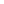 7. When will the all course work and rotations be completed? ______________________________________8. Anticipated date of graduation (mm/yyyy):____________________________________________________By signing my name below, I certify that the current status of the student listed above has been correctly identified. I further certify that, where necessary, I have corrected the “Year in Program” and “Date of Graduation” for the student to accurately reflect the anticipated graduation date given the current enrollment. I understand that any willfully false information may be punishable as a felony under U.S. Code, Title 18, Section 1001.Signature					Printed Name					DateTitle						Phone						EmailName of School